Lampiran 1. Persetujuan Etik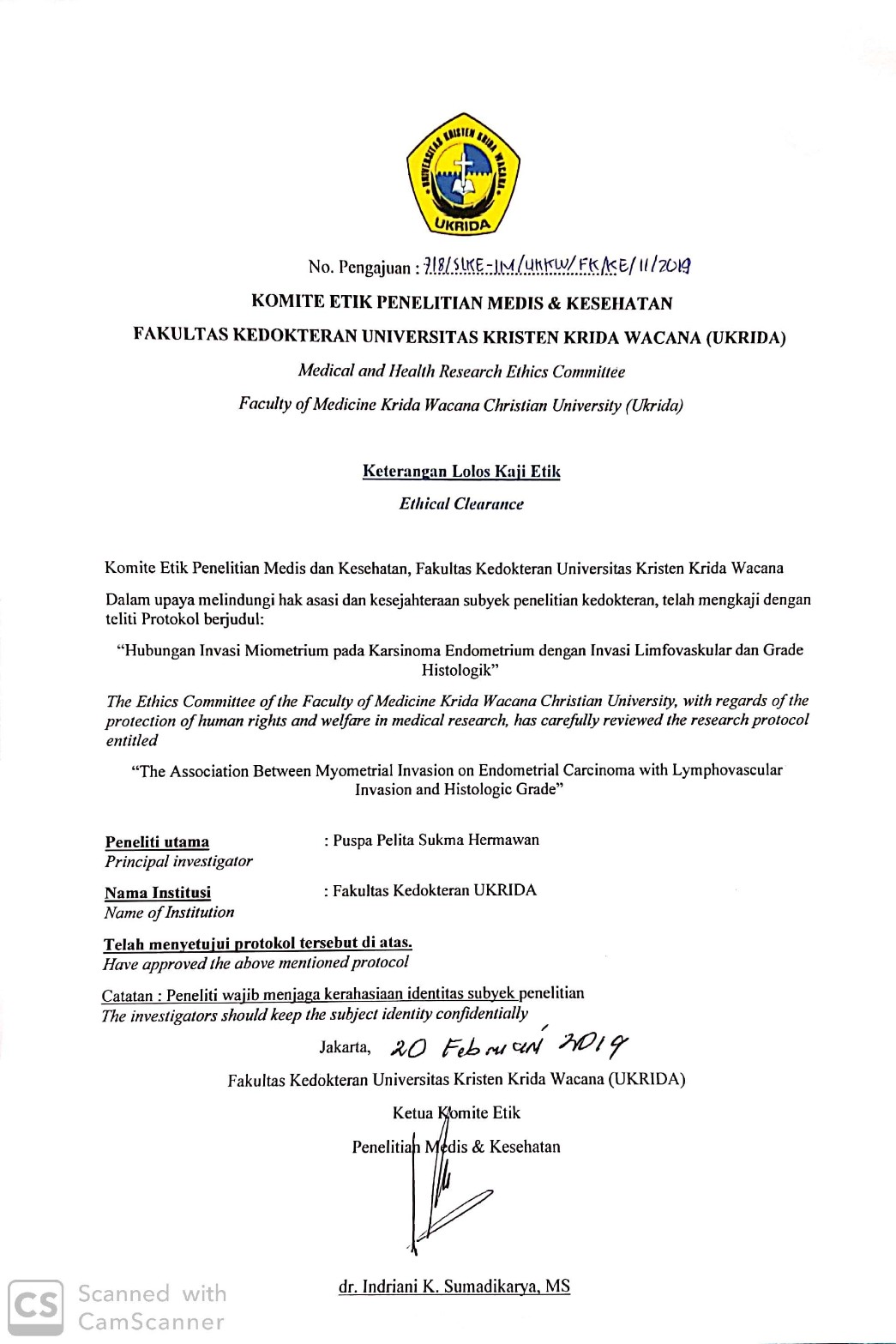 